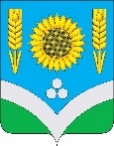 СОВЕТ НАРОДНЫХ ДЕПУТАТОВ РОССОШАНСКОГОМУНИЦИПАЛЬНОГО РАЙОНА ВОРОНЕЖСКОЙ ОБЛАСТИРЕШЕНИЕ33 сессии  от 02 марта 2022 года   № 246                        г.РоссошьОб отчёте главы Россошанского муниципального района Сисюка В.М. о результатах своей деятельности за 2021 год	Заслушав и обсудив отчёт главы Россошанского муниципального района Сисюка В.М. о результатах своей деятельности за 2021 год, Совет народных депутатов Россошанского муниципального районаРЕШИЛ:Признать работу главы Россошанского муниципального района Сисюка В.М. за 2021 год  удовлетворительной.Глава Россошанского муниципального района				 	                     В.М. СисюкОТЧЁТглавы Россошанского муниципального района о результатах своей деятельности за 2021 год        Глава Россошанского муниципального района в 2021 году осуществлял свою деятельность в соответствии с действующим законодательством, Уставом района, Положением «О статусе главы Россошанского муниципального района» и Регламентом работы Совета народных депутатов.        Одно из главных полномочий главы района  - организация работы Совета народных депутатов, а также осуществление руководства и организация деятельности аппарата Совета.        Совет народных депутатов руководствовался в своей работе законодательством Российской Федерации, Уставом Россошанского района, Регламентом и перспективным планом работы на 2021 год.         Депутатский корпус седьмого созыва был сформирован на 5 лет в результате выборов, проведённых в сентябре 2018 года. Однако, в  2021 году произошли изменения в составе Совета: на сессии были досрочно прекращены полномочия пяти депутатов: Климова Виталия Николаевича, Скорюкова Владимира Александровича, Плугатырёва Сергея Николаевича, Мясникова Анатолия Анатольевича, Ярошева Валерия Анатольевича. Решением Территориальной избирательной комиссии Россошанского района вакантные мандаты переданы Бабий Виктору Ивановичу (ЛДПР), Суховерше Андрею Александровичу (КПРФ), Васильеву Виктору Ивановичу (Справедливая Россия). В результате дополнительных выборов по одномандатному округу № 10 избран Жигайлов Николай Семёнович (КПРФ), по одномандатному округу № 15 – Фролова Светлана Михайловна (Едина Россия).   В Совете образованы 4 фракции: партии «Единая Россия», КПРФ, партии «Справедливая Россия», ЛДПР.         В период осуществления полномочий районного Совета в отчетном периоде основными направлениями деятельности являлись:- правотворческая деятельность;- осуществление контрольных функций;- представительная деятельность (работа в избирательных округах, работа с обращениями граждан).         За отчётный период  проведено 11 сессий, из них 5 внеочередных, которые  были назначены в связи с необходимостью внесения изменений в районный бюджет. Рассмотрен 71 вопрос, по которым приняты соответствующие решения.          На сессиях было принято 24 нормативных правовых акта.            На сессиях рассматривались отчёты об исполнении районного бюджета по итогам года, девяти месяцев, 1 полугодия и 1 квартала.  На восьми сессиях  в связи с необходимостью вносились изменения в районный бюджет.          Все проекты решений проходили юридическую и антикоррупционную экспертизу, включались в повестку дня сессии после получения заключения юридического отдела администрации и межрайонной прокуратуры.          Для обсуждения проектов муниципальных правовых актов по вопросам местного значения были проведены публичные слушания  по проекту отчёта об исполнении районного бюджета за 2020 год, проекту районного бюджета на 2022 год и на плановый период 2023 и 2024 годов, проекту изменений и дополнений в Устав  района.          Для предварительного рассмотрения вопросов, относящихся к компетенции Совета, подготовки проектов решений, а также осуществления контрольных функций в Совете действуют пять постоянных комиссий. Каждая комиссия рассматривает вопросы, отнесенные к своей компетенции в соответствии с Положением о постоянных комиссиях. На заседаниях комиссий происходит детальное обсуждение вопросов и проблем. Предложения и рекомендации, высказанные депутатами, направлялись в администрацию района.          В отчётный период  проведено 35 заседаний постоянных комиссий.          Активно работала комиссия по бюджету, налогам и финансовой деятельности – на 11 заседаниях рассмотрено 28 вопросов. Главным в работе этой комиссии было обсуждение проекта районного бюджета на 2022 год  и на плановый период 2023 и 2024 годов,  проектов решений о внесении изменений в статьи бюджета. Распространение коронавирусной инфекции и ее влияние на развитие экономики района накладывает свой отпечаток на снижение собственных доходов бюджета, которое складывается за счет  недопоступления   налоговых и неналоговых доходов.          Напомню основные параметры бюджета на 2022 год: в 2022 году планируется получить доходов в районный бюджет в сумме 1 796,2 млн рублей, в том числе налоговых и неналоговых доходов – 693,0 млн рублей.  Общий объём расходов районного бюджета в 2022 году составит  1 794,4 млн рублей. Прогнозируемый профицит составляет 1,8 млн рублей. Наиболее весомые статьи расходов: образование – 1 244,0 млн рублей, культура – 99,6 млн рублей, физическая культура и спорт – 50,0 млн рублей, социальная политика – 38,2 млн рублей.  Приоритетность остаётся за обеспечением выплаты заработной платы работникам бюджетной сферы, своевременным расчётом за потреблённые коммунальные услуги по муниципальным учреждениям, финансированием отраслей социальной сферы.          Также рассмотрены вопросы: о деятельности учреждений образования и культуры на территории Россошанского района, о деятельности МУП «Издательский Дом», о мероприятиях по оздоровлению муниципальных финансов Россошанского муниципального района на 2021-2023 годы и др.           Хочу отметить Филимонова Николая Григорьевича, который не пропустил ни одного заседания комиссии.         Комиссия по законодательству, местному самоуправлению и Регламенту провела 7 заседаний, на которых рассмотрено 37 вопросов. Обсуждались проекты изменений и дополнений в Устав района и нормативных правовых актов. На всех заседаниях присутствовала Калашникова Валентина Васильевна.         Комиссия по промышленности, предпринимательству, энергетическому комплексу и собственности собиралась на свои заседания 4 раза, рассмотрено 9 вопросов. Основные из них: о внесении изменений в план приватизации, о подготовке учреждений ЖКХ и социальной сферы к осенне-зимнему периоду, об освоении денежных средств муниципального дорожного фонда, направленных на ремонт дорог сельских поселений Россошанского района. Во всех заседаниях комиссии принимали участие Бабешко Александр Александрович, Володарцев Анатолий Викторович, Дорошевский Виктор Тимофеевич.      Было проведено 8 заседаний комиссии по социальным вопросам. Рассмотрено 24 вопроса. Заслушивалась информация об организации работы поликлиники БУЗ ВО «Россошанская районная больница», о работе Детской школы искусств, о мероприятиях, проводимых в рамках патриотического воспитания молодёжи с использованием современных средств коммуникаций, о развитии физической культуры в сельских поселениях района и др. На всех заседаниях комиссии присутствовали Галушкина Лариса Викторовна, Гринёв Алексей Михайлович и Овчаренко Михаил Викторович.       Комиссия по аграрной политике провела 5 заседаний, на которых рассмотрела 10 вопросов. Основные из них: об организации работ по очистке особо охраняемых зон и зон массового отдыха населения от мусора, о сохранении природного наследия как фактора развития социально-экономического потенциала Россошанского района, о состоянии канализационного коллектора по ул. М.Горького в г.Россошь, повреждённого аварией в 2021 году, о мероприятиях по экологии    и др.  Не пропустили ни одного заседания комиссии Рубанов Виктор Иванович и Филимонов Николай Григорьевич.          Совет народных депутатов работал в тесном контакте с администрацией района. Работа Совета была публичной. На заседания приглашались представители общественных и политических организаций, представители межрайонной прокуратуры и СМИ.           В отчётный период были проведены 11 заседаний Президиума, на которых  назначались даты проведения сессий и утверждались повестки дня.	Решения, принятые на сессиях Совета народных депутатов и заседаниях постоянных комиссий направлялись в администрацию района.           Депутаты своевременно информировались о заседаниях постоянных комиссий и сессий. Правовые акты, принятые на заседаниях Совета, направлялись в регистр нормативных правовых актов Воронежской области, межрайонную прокуратуру, размещались на сайте Совета народных депутатов и публиковались в официальном вестнике газеты «Россошанский курьер».         В отчётный период в Совете народных депутатов осуществлялась работа по рассмотрению письменных обращений граждан, на которые своевременно были даны ответы и разъяснения.            По вопросам организации деятельности Совета народных депутатов главой района за отчётный  период  издано 24 постановления и 35 распоряжений.              В соответствии с Положением о наградах Россошанского района за активную общественную, просветительскую деятельность, активную жизненную позицию, сохранение и популяризацию культурного, исторического наследия края звание «Почётный гражданин Россошанского муниципального района»  было присвоено Будакову Виктору Викторовичу, а Буйлук Наталия Фёдоровна  за весомый вклад в развитие здравоохранения Россошанского района, активное участие в решении вопросов социально-экономического развития Россошанского района, руководство Общественной палатой Россошанского района награждена знаком «За заслуги перед Россошанским муниципальным районом».           57 россошанцев награждены Почётной грамотой главы Россошанского муниципального района. Заместителю главы администрации района Леонтьевой Татьяне Вячеславовне и директору МКУ Центр территориального развития» Сайкову Сергею Николаевичу за большой вклад в развитие системы ТОС на территории района вручены грамоты Совета народных депутатов.          Ревизионная комиссия Россошанского муниципального района является органом внешнего муниципального финансового контроля, образуется Советом народных депутатов и ему подотчетна. В составе Ревизионной комиссии два человека: председатель и ведущий инспектор. В 2021 году Ревизионной комиссией было проведено 104 контрольных и экспертно-аналитических мероприятия, в том числе 8 документальных проверок, подготовлены заключения на исполнение районного бюджета и исполнение бюджетов сельских поселений, экспертиза проекта районного бюджета и проектов бюджетов сельских поселений, а также экспертиза муниципальных программ района. Выявлено нарушений и недостатков законодательства - 170. Неэффективных расходов по контрольным мероприятиям - 921 тыс. рублей.         Являясь депутатом по одномандатному избирательному округу № 3, я встречался со своими избирателями, которые обращались с вопросами и проблемами в любое время. За отчётный период мною рассматривались письменные и устные обращения. Тематика обращений разная, но приоритетными остаются вопросы благоустройства территории, в том числе благоустройство дорог с грунтовым покрытием. Также поступали обращения по вопросам трудоустройства,  водоотведения и уличного освещения.           Подводя итоги работы за 2021 год необходимо отметить, что депутаты решали проблемы жителей района, создавали нормативно - правовую базу, определяющую нормы и правила, по которым живёт район. В условиях пандемии 2022 год будет таким же напряженным, требующим от нас ещё более ответственного подхода к своей деятельности. К задачам на текущий год необходимо отнести:- выполнение  утвержденного районного бюджета;- пополнение доходной части бюджета  за счет увеличения собственных доходов, работа по взысканию недоимки по налогам и повышению эффективности управления муниципальным имуществом; - повышение инвестиционной привлекательности района, работа с инвесторами и создание новых рабочих мест. Для этих целей необходимо продолжить решение вопроса о недостатке  энергетических ресурсов;          - участие в региональных и федеральных программах, национальных проектах с целью привлечения дополнительных средства в районный бюджет;          - осуществление контроля за исполнением решений сессий и постоянных комиссий Совета народных депутатов;- обеспечение реализации мер по сохранению социальной стабильности на территории  Россошанского района.           В заключении хочу поблагодарить депутатский корпус за активную работу и ответственное отношение к депутатским обязанностям. Надеюсь, что наша работа в текущем году будет такой же конструктивной и плодотворной. 
